Телефоны «горячих линий»Детский «Телефон доверия» (служба экстренной психологической помощи): 8-800-2000-122«Горячая линия» по борьбе с распространением наркотиков: +7 (863) 240-81-00«Горячая линия» по борьбе с незаконным оборотом алкогольной продукции: +7 (863) 262-35-54«Единый социальный телефон» консультация по вопросам социальной защиты: 8-800-555-0-222 «Горячая линия» по повышению зарплаты учителей   +7 (863) 240-64-11 ЕГЭ («Горячая линия» по вопросам организации и проведениягосударственной (итоговой) аттестации)   +7 (863) 269-57-42

Прокуратура +7 (8634) 38-30-20

Комиссия по делам несовершеннолетних  +7 (8634) 312-871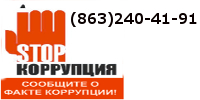 